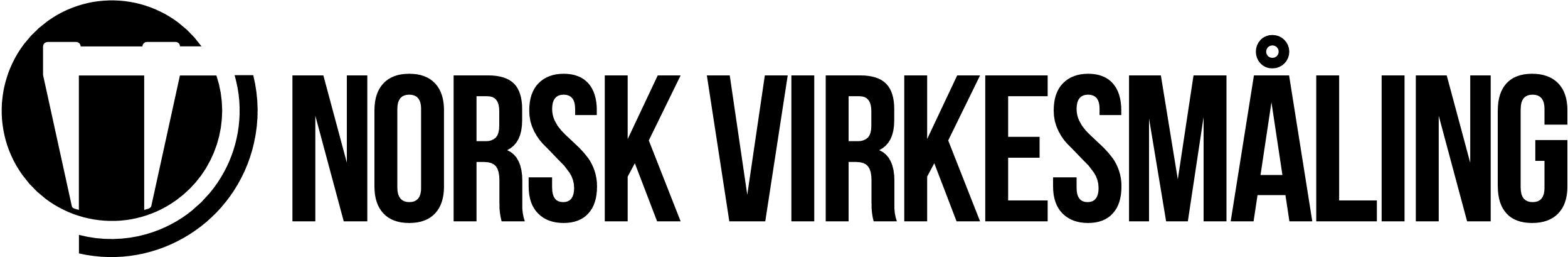 
 INNMÅLINGSSPESIFIKASJON - IMPORT SAGTØMMERDIMENSJONSKRAV:KVALITETSKRAV (målereglement):Oppdragsgiver:                                                                                                                                                 Registrert hos måleforeningen:_________________________      __________________________        _________________________                                      Firma                                                                                                        Dato, sign                                                                                                  Dato, sign.TOLERANSETABELLGjelder spesifikasjon nr./dato: …………	Hos forbrukende kjøper nr.: ………………Sortimenter med avvikende krav i forhold til  ”Målereglement for skogsvirke; Sagtømmer” gis nytt navn og sortimentsnr.Virkesfeil som ikke er definert i toleransetabellen vurderes etter …………………………….............. reglement.Båt navn:Fra (lastested):Til (lossehavn):Ankomst:Volum:Selger nrNavn, adresseNavn, adresseNavn, adresseTransport ved:Forbrukende kjøper nr – int nrNavn, adresse Navn, adresse Navn, adresse Navn, adresse Kontrakt nr – sjekksiffer kontraktKontrakt nr – sjekksiffer kontraktKjøreordre nr - sjekksiffer kjøreordreKjøreordre nr - sjekksiffer kjøreordreFerdig losset:             Sortiment        Nr                          Navn             Sortiment        Nr                          Navn       Lengde         (dm)   Min   -   Max               Diameter u/bark                        (cm)Min topp      Max topp     Største               Diameter u/bark                        (cm)Min topp      Max topp     Største               Diameter u/bark                        (cm)Min topp      Max topp     Største Sort hvis dim. kravikke holdesDimensjonsreglement  (fylles ut av MF)       Nr.:                         Navn:Dimensjonsreglement  (fylles ut av MF)       Nr.:                         Navn:Dimensjonsreglement  (fylles ut av MF)       Nr.:                         Navn:Dimensjonsreglement  (fylles ut av MF)       Nr.:                         Navn:Dimensjonsreglement  (fylles ut av MF)       Nr.:                         Navn:Dimensjonsreglement  (fylles ut av MF)       Nr.:                         Navn:Dimensjonsreglement  (fylles ut av MF)       Nr.:                         Navn:Dimensjonsreglement  (fylles ut av MF)       Nr.:                         Navn:Målereglement for skogsvirke 01.08.2013Målereglement for skogsvirke 01.08.2013Annet reglement:Toleransetabell vedl.:Tilleggsbestemmelser:MÅLEMETODE: FMB-måltStokkmåltAnnen ………………………..………………KUBERING:                                   Norsk    SvenskRussisk (GOST nr.:…………………..)VED GOST-MÅLING:Skal korting kunne foretas?JaNeiAnnet kvistreglement:JaNeiAndre råtebestemmelser:JaNeiTømmermåling gjennomføres i hht. denne innmålingsspesifikasjon.  Det økonomiske ansvar for at innmålingsspesifikasjonen er i overensstemmelse med kontrakt inngått mellom kjøper og selger (partene), påhviler den av partene som framlegger spesifikasjonen for Norsk Virkesmåling for bruk ved måling.Kjøper og selger er selv ansvarlig for at gyldig innmålingsspesifikasjon er forelagt måleforeningen.  TreslagSortiment nr.Sortiment navnFrisk kvistTørr kvistRåtekvistKvistknølerGankvistÅrringbreddeTennar (3 cm utenfor marg)RotjarerRotbeinLangkrok/vinkelkrokSlengkrokTverrkrokRotkrok/dobbeltslengTømmerblåttOverflateblåttAnilinfarget vedSkogsråteÅpen føyre i granOvervokts føyre i granTørr ved og tyriÅpen føyre i furuOvervokst føyre i furuTørkesprekkMargsprekkLagringsråte/brentRing-/kolvsprekkDobbelt margSkader av vedborende insekterMetall, stein, sot, og brannskadet virkeAvvirkningssskadeAvdrag:	  Etter gjeldende målereglement for sagtømmer   Annet                                                                                             